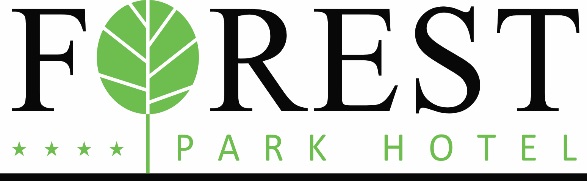 Прайс-лист 2022Действует с 01.01.2022Общие условия:Низкий сезон: 04.01.2022 - 30.04.2022 и 01.10.2022 - 23.12.2022Высокий сезон: 01.05.2022 – 30.09.2022 и 24.12.2022 – 03.01.2023Дети до 5 лет на детской кроватке - бесплатно / Дети от 5 до 18 лет - 50 % от стоимости за человека/ночь.Продление пребывания в день отъезда на срок до 12 часов возможно за дополнительную плату.Прайс-лист отеля в Евро / за номер / за ночь с завтракомКурортный сбор 50, - крон / чел / ночь не входит в стоимостьПакетные предложенияПри размещении от 7 ночей и совместном проживании в двухместном номере либо апартаментах, есть возможность индивидуального выбора программы процедур для каждого человека.Парк-отель «Forest» Марианские лазни - Прайс-лист 2022Цена за человека / за ночь ЕвроМаксимальный Forest пакет - минимальный срок пакета 7 ночейКурортный сбор 50, - крон / чел / ночь не входит в стоимостьПрограмма включает: полупансион, консультация врача, 20 классических процедур по назначению врача, таких как: классический частичный массаж тела, углекислая ванна, газовый мешок, газовые уколы, парафин, аппаратный лимфодренаж, грязевая аппликация, присадочная ванна, магнитотерапия, электролечение, ингаляция, массаж головы, кислородолечение. Бонус: 2 раза в неделю посещение городского бассейна (25 метров) с гидромассажной ванной и сауной (в соответствии с часами работы в бассейне города) + трансфер до бассейна и обратно,парковка (при наличии свободных мест на парковке).Лазенский Forest отпуск - минимальный срок пакета 7 ночейКурортный сбор 50, - крон / чел / ночь не входит в стоимостьПрограмма включает: полупансион, консультация врача, 10 классических процедур по назначению врача, таких как: классический частичный массаж тела, углекислая ванна, газовый мешок, газовые уколы. Бонус: 2 раза в неделю посещение городского бассейна (25 метров) с гидромассажной ванной и сауной (в соответствии с часами работы в бассейне города) + трансфер до бассейна и обратно,парковка (при наличии свободных мест на парковке).Relax Forest пакет – цена за 3 ночи с завтраком с человекаКурортный сбор 50, - крон / чел / ночь не входит в стоимостьПрограмма включает: завтрак, 1x классический частичный массаж тела, 1x массаж головы, 1x парафин для рук, 1x жемчужная ванна.Тип номераНеттоНеттоТип номераНизкийВысокийОдноместный6272Двухместный 90100Апартаменты140160Тип номераНеттоНеттоТип номераНизкийВысокийДвухместный 5767Одноместный6777Двухместный для одного8494Апартаменты8494Тип номераНеттоНеттоТип номераНизкийВысокийДвухместный 5262Одноместный6272Двухместный для одного7788Апартаменты7788Тип номераНеттоНеттоТип номераНизкийВысокийДвухместный 156187Одноместный172202Двухместный для одного250282Апартаменты250282